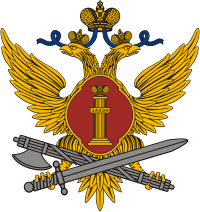 ФЕДЕРАЛЬНОЕ КАЗЁННОЕ ПРОФЕССИОНАЛЬНОЕОБРАЗОВАТЕЛЬНОЕ УЧРЕЖДЕНИЕ  № 277 ФЕДЕРАЛЬНОЙ СЛУЖБЫ ИСПОЛНЕНИЯ НАКАЗАНИЙ(филиал №4 ФКП образовательного учреждения  № 277)+ПЛАН ОТКРЫТОГО УРОКА«Ознакомление с устройством рейсмусовых станков»Учебная практикаПо профессии: « Станочник деревообрабатывающих станков»Код 18783Разработал: мастер производственного обученияФКП образовательного учреждения № 277 филиал №4Александров В.В.г. Канск,   2020Филиал № 4 ФКП образовательного учреждения № 277ПЛАН УРОКА УЧЕБНОЙ ПРАКТИКИ №  Группа №       Профессия  Станочник деревообрабатывающих станковКоличество учащихся на уроке       ;  отсутствуют       чел.Мастер п/о  Александров В.В.Тема программы. Обучение работе на строгальных станках СФ6-3, СР6-10И Тема урока: Ознакомление с устройством рейсмусовых  станков.Цель урока:  Обучающая: Способствовать формированию у учащихся целостного представления о значении и принципу работы рейсмусовых станков, дать краткую характеристику основных положений. Научить учащихся приёмам и способам выполнения трудовых операций при работе на рейсмусовом  станке. Создать условия для уяснения взаимосвязи знаний из различных образовательных наук.Развивающая: Способствовать овладению основными способами мыслительной деятельности : анализировать, сопоставлять, разрешать проблемы. Способствовать формированию и развитию познавательного процесса.Воспитательная: Воспитать умение организовать свое рабочее место, уважать мнение окружающих, самостоятельно находить пути решения проблемы.Тип урока: Комбинированный. Урок формирования и совершенствования профессиональных компетенций.Материальное и дидактическое обеспечение занятия: станки  СР6-10И, очки-10шт,угольники-10шт,рулетки-10шт, плакаты устройство рейсмусового  станка. Раздаточный материал: задания на практическую работу (по выбору); инструкционно-технологические карты; критерии оценивания;  Дидактическое оснащение: В.И. Коротков «Деревообрабатывающие станки» Форма организации учебно-производственного труда учащихся (на разных этапах урока) фронтальная( начало урока), индивидуальнаяМетоды производственного обучения: объяснение, инструктаж, показ трудовых приемов. Самостоятельная работа обучающихся по закреплению материалаМежпредметные и внутрипредметные связи: электротехника, материаловедение, черчение.Ход урока.1.Организационная часть (время   - 5 мин.)-Контроль посещаемости и готовности к уроку (спецодежда).II. Вводный инструктаж  (время 20 мин.)2.1. Сообщить тему программы: Обучение работе на строгальных станках СФ6-В, СР6-10И2.2. Мотивационное начало и  целевая установка:  Хочу начать работу на уроке с поговорок, пословиц, высказываний знаменитых людей, так или иначе относящихся к теме нашего урока:Знание – Сокровище,Которое повсюду следуетЗа тем, кто им обладает/ Китайская пословица/Из этих слов становится понятно, что знания полученные в процессе обучения навсегда останутся с вами. 2.3 Повторение пройденного материала: (время 30 мин.)Вопросы:Какие станки используют для строгания деталей под плоскость и обработки под прямой угол двух смежных граней, которые в дальнейшем являются базовыми плоскостями.
Ответ:(фуговальные станки). Из группы мастер выбирает 6 человек, они делятся на звенья, по 2 человека каждому звену выдается задание на карточке.Мастер проводит инструктаж по ТБ при работе на фуговальных станках (время 10 мин.)Остальной состав группы наблюдает за работой звеньев.Задание 1-Изготовление детали размер 40*35 длина 1500мм с заготовки 45*40 длина 1500мм.6шт. ( материал сосна.)Задание 2-Изготовление детали размер 100*35 длина 1500мм с заготовки 120*40 длина 1500мм.6шт ( материал сосна.)Задание 3-Изготовление детали размер 40*40 длинна 1500мм с заготовки 50*45 длина 1500мм. 6шт ( материал сосна.)После выполнения звеньями заданий.Фронтальный опрос учащихся:- Какие составные части имеет фуговальный станок ЦФ6-3;-Какие технологические операции можно выполнять на фуговальных станках;-Чем отличаются односторонний фуговальный станок от двухстороннего фуговального станка;-Рассказать ТБ при работе на фуговальных станках;- Как настраивается станок ЦФ6-3;- Что такое значит определение один проход;Анализ выполнения индивидуальных заданий учащимися. (Анализ и выставление  оценок производится с участием всех учащихся).( При анализе выполненных работ учащиеся делают вывод: для обеспечения абсолютно точной и чистовой обработки заготовки в размер необходима еще обработка заготовки).2.4. Объяснение нового материала: (время 45 мин.)Мастер: Мы пришли к выводу:  для того чтобы обеспечить точность заготовки нам необходима еще обработка детали с этой целью мы разберем устройство рейсмусового  станка:Показывается плакат:Рейсмусовые станки по дереву
Конструкция станков. Рейсмусовые станки предназначены для обработки брусковых и щитовых заготовок на заданную толщину обычно после создания у них технологической базы на фуговальном станке.По количеству ножевых валов различают станки односторонние (с одним ножевым валом) и двусторонние (с двумя ножевыми валами). По наибольшей ширине обрабатываемой заготовки станки бывают с шириной стола 400, 630, 800 и 1250 мм. Частота вращения ножевого вала обычно не регулируется и для разных конструкций находится в пределах от 5000 до 6000 об/мин.

В рейсмусовых станках скорость подачи можно изменять дискретно переключателем многоскоростного электродвигателя и коробкой передач или регулировать бесступенчато вариатором в диапазоне от 8 до 30 м/мин.

Односторонний рейсмусовый станок показан на рис. 11.9. На цельнолитой станине 15 коробчатой формы расположены ножевой вал 4 и съемное приспособление 2 для заточки и прифуговки ножей в ножевом валу. Стопорное устройство с рукояткой 10 служит для фиксации ножевого вала 4 при наладке. Механизм подачи содержит передний приводной валец 6, установленный перед ножевым валом, и задний валец 9, обеспечивающий подачу готовой детали при выходе ее из станка.

Перед передним вальцом находится когтевая защита 7, предотвращающая выброс заготовки на рабочего, а также ограничительная планка, не позволяющая подавать в станок заготовки, у которых припуск на обработку превышает допускаемый. Привод вальцов осуществляется от электродвигателя 14 через вариатор и редуктор 13. Перед ножевым валом установлен прижим (стружко-ломатель) 5, а за ножевым валом — задний прижим 3. В среднейчасти станины находится стол 11 с опорными роликами 12, предназначенными для уменьшения сил трения заготовки о стол.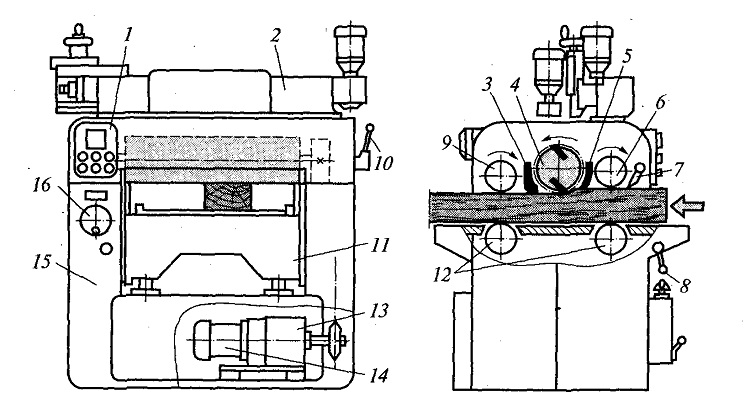 Рис. 11.9. Односторонний рейсмусовый станок:
I — пульт управления; 2 — съемное приспособление; 3, 5 — прижимы; 4 — ножевой вал; 6, 9 — вальцы; 7 — когтевая защита; 8 — рукоятка фиксирования стола; 10 — рукоятка фиксатора ножевого вала; 11 — стол; 12 — опорные ролики; 13 — редуктор; 14 — электродвигатель; 15 — станина; 16 — маховичок настройки столаПередний валец одностороннего рейсмусового станка делают рифленым. Рифли обеспечивают хорошее сцепление и надежную подачу обрабатываемых заготовок в станок. Кроме того, секционный валец (рис. 11.10) выполняют из набора колец 3, свободно (насаженных на общий вал 1. В зазоре между кольцами и валом размещены упругие элементы в виде резиновых втулок-амортизаторов 2 или пружин. Они позволяют кольцам смещаться независимо одно от другого и относительно вала в вертикальной плоскости. Благодаря этому можно обрабатывать одновременно несколько брусковых заготовок с разным припуском.

Передний секционный прижим также состоит из набора отдельных элементов. Секции насажены на ось, вокруг которой они могут поворачиваться. Каждая секция опирается на пружину.

Задний прижим 3 (рис. 11.11) выполнен в виде цельной чугунной балки с закругленным ребром, которая установлена на подпружиненных рычагах с возможностью поворота. Ребро балки прижимает заготовку к столу и тем самым предотвращает ее вибрацию, а также исполняет роль скребка, снимающего стружку с заготовки, чтобы стружка не попала под гладкий подающий валец и не оказалась вдавленной в обработанную поверхность.

Для преодоления больших сил сопротивления подачи и предотвращения пробуксовывания в станках делают приводными не только верхние, но и нижние опорные вальцы.

У двустороннего рейсмусового станка ножевые валы расположены последовательно по ходу подачи: сначала нижний, фугующий, а затем верхний, калибрующий. Конструкция нижнего ножевого вала аналогична конструкции вала фуговального станка.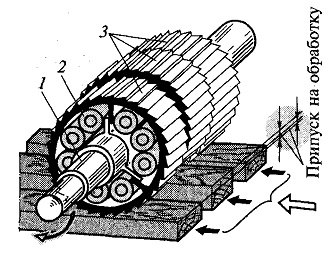 Рис. 11.10. Рифленый секционный валец рейсмусового станка:
1 — вал; 2 — резиновая втулка-амортизатор; 3 — кольцаРабота на рейсмусовых станках по деревуРабота на станках. Рейсмусовый станок обслуживают двое рабочих. Станочник берет из штабеля заготовку, укладывает ее ранее обработанной поверхностью на стол станка и продвигает вперед под когтевую защиту и верхний подающий валец. После захвата вальцом нужно подготовить следующую заготовку и направить ее передний конец в торец предыдущей, устраняя по возможности межторцовые разрывы. Если станок снабжен секционным вальцом и скорость подачи небольшая, то можно подавать одновременно несколько заготовок, используя всю ширину стола.

Запрещается подавать заготовки, различия по толщине у которых больше допустимых значений (2 — 3 мм), так как возможен обратный выброс из станка более тонких заготовок или брак при обработке. Запрещается также обрабатывать заготовки короче минимальной длины, установленной в руководстве по эксплуатации данного станка.

Для исключения отщепов на кромках рамок или приклеенных раскладках при выходе детали из зоны резания заготовки при подаче следует ориентировать с небольшим перекосом к оси ножевого вала, используя всю ширину стола.

Второй рабочий должен следить за качеством обработки, своевременно принимать обработанные детали и складывать их в штабель.После ознакомления с материалом мастер задает вопросы:1.На каком станке в основном подготавливают технологическую базу для рейсмуса? (ответ: на фуговальном станке.)2.Где на рейсмусовом станке устанавливается рифленый, а где гладкий валец ?(ответ: рифленый валец стоит на входе заготовки, гладкий на выходе.)3.В чем отличие одностороннего рейсмусового станка от двухстороннего.(ответ: в двухстороннем идет обработка детали с двух сторон.)4.Как определяется максимальная ширина обрабатываемой детали на рейсмусовом станке.(ответ: по ширине рабочего стола.)5.Назовите главное отличие рейсмусового станка от фуговального.(ответ: возможность вывести размер детали до мм на всю заготовку.)2.5 Практический показ трудовых действий:1-ый этап:Мастер проводит инструктаж по ТБ при работе на рейсмусовых  станках (время 10 мин.)-Мастер на рейсмусовом станке с объяснением порядка выполнения операций производит строгание заготовки в заданный размер2-ой этап:Группа делиться на звенья по 2 человека.-Первое звено выполняет строгание заготовки (размер 50*50 длина 1.5м.) для доведение до размера 50*40 длина 1.5м), с объяснением порядка выполнения операций2.6. Анализ мастером и учащимися допустимых отклонений используя измерительный инструмент. 2. 7.  Выдать задания учащимся для практических работ (ситуация выбора).Задание 1-Изготовление детали размер 40*35 длина 1500мм с заготовки 45*40 длина 1500мм.6шт. ( материал сосна.)Задание 2-Изготовление детали размер 100*35 длина 1500мм с заготовки 120*40 длина 1500мм.6шт ( материал сосна.)Задание 3-Изготовление детали размер 40*40 длинна 1500мм с заготовки 50*45 длина 1500мм. 6шт ( материал сосна.)2.10 Объявить критерии оценок за выполняемые работы –                               (см. приложение № 2)111. Самостоятельная  работа учащихся и текущий инструктаж – 1 ч. 40 мин.- Выполнение строгания учащимися, согласно полученным заданиям – 1 ч. 20 минТекущий инструктаж – целевые обходы рабочих мест (выполняется мастером производственного обучения с заполнением оценочного листа). Первый обход:  Проверить содержание рабочих мест, их организацию. Использование ИСЗ. Особое внимание обратить на учащихся ________         Второй обход:  Проверить правильность выполнения учащимися трудовых приёмов, технологического процесса при строгании материала.  Особое внимание обратить на учащихся ________         Третий обход: Проверить правильность выполнения учащимися приёмов  работы  с контрольно-измерительным инструментом и умение осуществлять контроль выполненных операций. Особое внимание обратить на учащихся _____________ Четвёртый обход: Проверить соблюдение технических условий (качества обработки, наличие брака (сучки, сколы), размеры детали), последовательность выполнения строготельных  работ. Особое внимание обратить на учащихся _____________ Пятый обход: Проверить соблюдение учащимися правил техники безопасности и охраны труда. Особое внимание обратить на учащихся _____________Самопроверка выполненных работ с заполнением оценочного листа (учащиеся проверяют собственные работы и заполняют оценочные листы) – 5 мин.                                                 (см. приложение № 2). Взаимопроверка выполненных работ учащимися с заполнением оценочных листов             – 5 мин  (см. приложение № 2).4. Заключительный инструктаж – 20 мин.-Доклад учащихся о результатах взаимопроверки с анализом допущенных ошибок, их причинах и способах устранения (10 мин.)-Объявление результатов целевых обходов мастером  и  сравнение  их с результатами взаимопроверки учащихся (5 мин).-Сообщение  и комментирование оценок учащимся за выполненные работы (5 мин).5. Рефлексия – 5 мин.  (см приложение № 3)6. Уборка рабочих мест (35 мин).      Мастер производственного обучения _______________  Александров В.В.Приложение № 1Критерии оценивания                                   Ваша работа по выполнению строгания будет оцениваться по следующим критериям:Оценивание:95-100 баллов - «отлично»81-95 балл – «хорошо»71-81 балл – «удовлетворительно»                                                                                                                     Приложение № 2Оценочный лист                 Группа № 14-К «Станочник деревообрабатывающих станков»  «____»___________ 2020г.Мастер производственного обучения ___________ В.В. Александров                                                                                                                                            Приложение № 3Барометр настроения Используя фломастер, закрась ячейку, соответствующую твоему настроению и итогам работы на занятииДиректор ФКП ФИЛИАЛА №4Гапон Г.Г.№п/пНаименование вида деятельностиКол-во баловКол-во балов1Организация и содержание рабочего места. Использование ИСЗ.до 102Правильность выполнения трудовых приёмов, соблюдение технологического процесса при выполнении строгания.до 203Приёмы работы с контрольно-измерительными инструментами и умение осуществлять контроль выполненных операцийдо 204Соблюдение технологических условий качества обработки, наличие брака (сучки, сколы), размеры деталидо 305Выполнение норм выработкидо 106Соблюдение правил техники безопасности, охраны труда и санитарно-гигиенических требованийдо 10                                                                                           Всего балов:                                                                                           Всего балов:100                                                                             Итоговая оценка:                                                                             Итоговая оценка:                                           Подпись мастера п/об:                                           Подпись мастера п/об:                                           Подпись мастера п/об:                                           Подпись мастера п/об:№п/пФамилия, имя учащегося.НАИМЕНОВАНИЕ ВИДА ОПЕРАЦИЙ (замечания / количество балов и оценка за операцию).НАИМЕНОВАНИЕ ВИДА ОПЕРАЦИЙ (замечания / количество балов и оценка за операцию).НАИМЕНОВАНИЕ ВИДА ОПЕРАЦИЙ (замечания / количество балов и оценка за операцию).НАИМЕНОВАНИЕ ВИДА ОПЕРАЦИЙ (замечания / количество балов и оценка за операцию).НАИМЕНОВАНИЕ ВИДА ОПЕРАЦИЙ (замечания / количество балов и оценка за операцию).НАИМЕНОВАНИЕ ВИДА ОПЕРАЦИЙ (замечания / количество балов и оценка за операцию).Итоговаяоценка.№п/пФамилия, имя учащегося.Организация и содержание рабочего места.Использование ИСЗ.Правильность выполнения трудовых приемов, соблюдение технологического процесса .Приёмы работы с контрольно-измерительными инструментами и умение осуществлять контроль выполненных операций.Соблюдение технических условий (качества обработки, наличие брака (сучки, сколы), размеры детали), последовательность выполнения  работ.Выполнения норм  выработки.Соблюдение правил техники безопасности и охраны труда.Итоговаяоценка.Доволен собой – цели достиг!КРАСНЫЙВозникали трудности, но я их преодолел!ЗЕЛЁНЫЙУчебные проблемы преодолел частичноЖЁЛТЫЙ